Схема района расположения МБОУ «Марьевкая ООШ им. В.Д.Фёдорова», маршруты движения вблизи учреждения транспортных средств и пути передвижения обучающихся в школу и обратно домой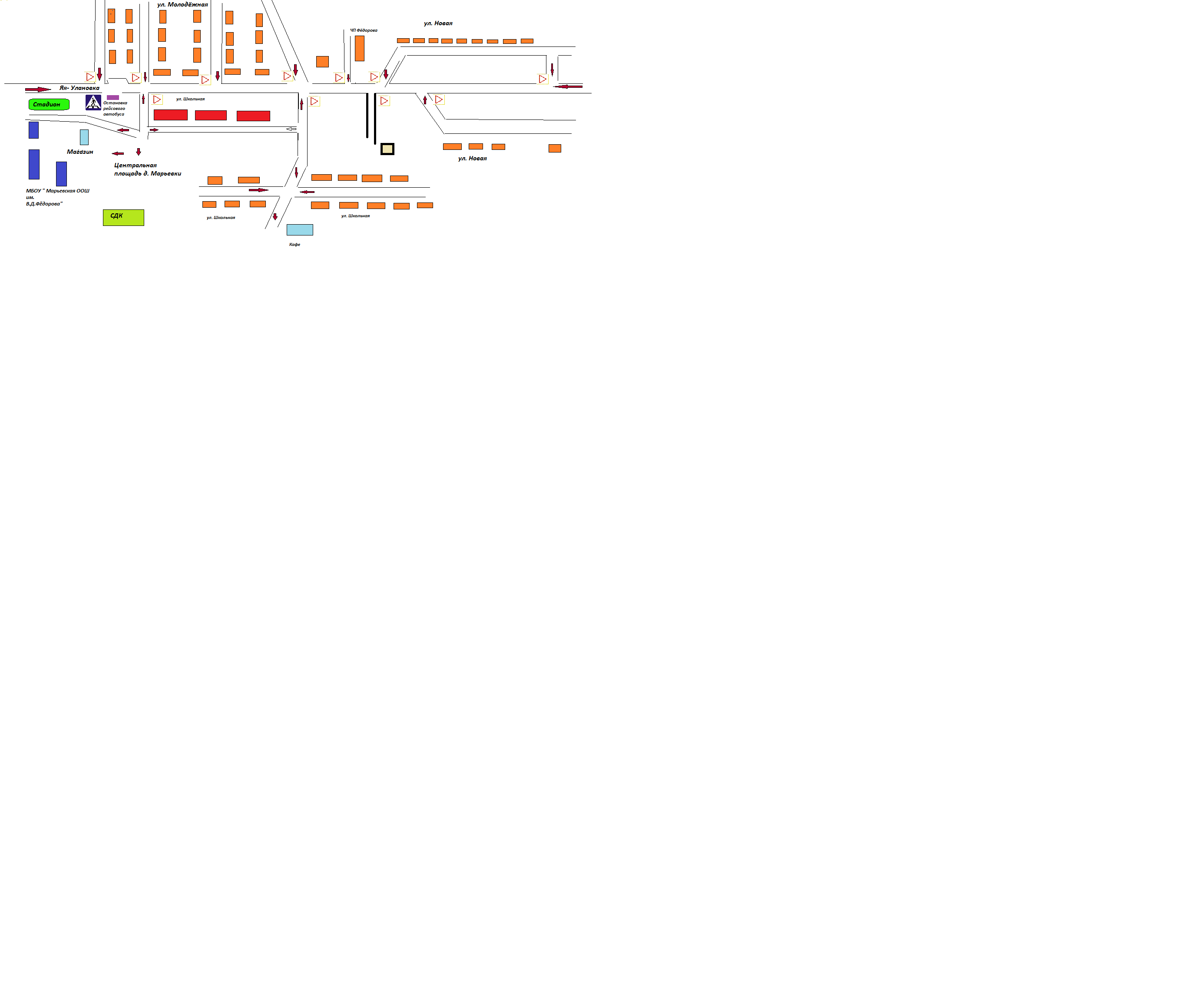 _опасное место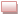                                - жилая застройка	                  - безопасные маршруты движения обучающихся в школу и обратно домой	- проезжая часть	                  - движение автотранспорта